REQUEST FOR DESIGNATION AS ESSENTIAL CANR ACTIVITY (not inclusive of research)NOTE: Please keep your answers brief.  You will be contacted if additional information is needed.Title/subject of project/activity, Principal Investigator, other project personnel (including graduate students), and project time frame. Identify the category of essential activity from MSU directive (attached) and the specific aspects of the project that make it eligible for the exemption. What is your plan to protect the health and safety of all project participants, students, and staff at study site from COVID-19 exposure?  Where will the activity be conducted, and how much travel is required?  Please be aware that a separate approval for a travel waiver will be required. Do you have the capacity to complete the activity within your program or will it require significant assistance from other staff? Funding source(s)Other considerationsI certify that by signing and submitting this form, this is an accurate representation of my activity.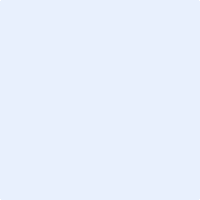 Signature						ApprovalsDepartment Chair or School Director Ron Hendrick, Dean, CANRCC: Kelly Millenbah, Senior Associate Dean, CANR